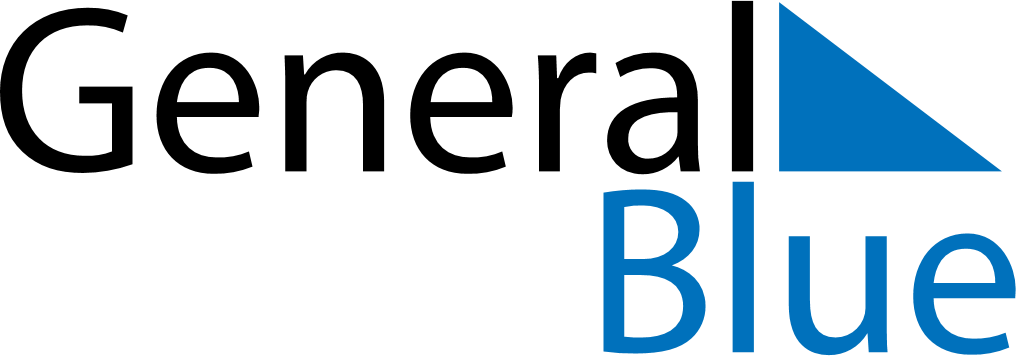 June 2024June 2024June 2024June 2024June 2024June 2024June 2024Kafr ad Dawwar, Beheira, EgyptKafr ad Dawwar, Beheira, EgyptKafr ad Dawwar, Beheira, EgyptKafr ad Dawwar, Beheira, EgyptKafr ad Dawwar, Beheira, EgyptKafr ad Dawwar, Beheira, EgyptKafr ad Dawwar, Beheira, EgyptSundayMondayMondayTuesdayWednesdayThursdayFridaySaturday1Sunrise: 5:56 AMSunset: 7:58 PMDaylight: 14 hours and 2 minutes.23345678Sunrise: 5:55 AMSunset: 7:59 PMDaylight: 14 hours and 3 minutes.Sunrise: 5:55 AMSunset: 7:59 PMDaylight: 14 hours and 3 minutes.Sunrise: 5:55 AMSunset: 7:59 PMDaylight: 14 hours and 3 minutes.Sunrise: 5:55 AMSunset: 8:00 PMDaylight: 14 hours and 4 minutes.Sunrise: 5:55 AMSunset: 8:00 PMDaylight: 14 hours and 5 minutes.Sunrise: 5:55 AMSunset: 8:01 PMDaylight: 14 hours and 5 minutes.Sunrise: 5:55 AMSunset: 8:01 PMDaylight: 14 hours and 6 minutes.Sunrise: 5:55 AMSunset: 8:01 PMDaylight: 14 hours and 6 minutes.910101112131415Sunrise: 5:55 AMSunset: 8:02 PMDaylight: 14 hours and 7 minutes.Sunrise: 5:55 AMSunset: 8:02 PMDaylight: 14 hours and 7 minutes.Sunrise: 5:55 AMSunset: 8:02 PMDaylight: 14 hours and 7 minutes.Sunrise: 5:55 AMSunset: 8:03 PMDaylight: 14 hours and 8 minutes.Sunrise: 5:55 AMSunset: 8:03 PMDaylight: 14 hours and 8 minutes.Sunrise: 5:55 AMSunset: 8:04 PMDaylight: 14 hours and 8 minutes.Sunrise: 5:55 AMSunset: 8:04 PMDaylight: 14 hours and 9 minutes.Sunrise: 5:55 AMSunset: 8:04 PMDaylight: 14 hours and 9 minutes.1617171819202122Sunrise: 5:55 AMSunset: 8:05 PMDaylight: 14 hours and 9 minutes.Sunrise: 5:55 AMSunset: 8:05 PMDaylight: 14 hours and 9 minutes.Sunrise: 5:55 AMSunset: 8:05 PMDaylight: 14 hours and 9 minutes.Sunrise: 5:55 AMSunset: 8:05 PMDaylight: 14 hours and 10 minutes.Sunrise: 5:55 AMSunset: 8:05 PMDaylight: 14 hours and 10 minutes.Sunrise: 5:55 AMSunset: 8:06 PMDaylight: 14 hours and 10 minutes.Sunrise: 5:56 AMSunset: 8:06 PMDaylight: 14 hours and 10 minutes.Sunrise: 5:56 AMSunset: 8:06 PMDaylight: 14 hours and 10 minutes.2324242526272829Sunrise: 5:56 AMSunset: 8:06 PMDaylight: 14 hours and 10 minutes.Sunrise: 5:56 AMSunset: 8:06 PMDaylight: 14 hours and 10 minutes.Sunrise: 5:56 AMSunset: 8:06 PMDaylight: 14 hours and 10 minutes.Sunrise: 5:57 AMSunset: 8:07 PMDaylight: 14 hours and 9 minutes.Sunrise: 5:57 AMSunset: 8:07 PMDaylight: 14 hours and 9 minutes.Sunrise: 5:57 AMSunset: 8:07 PMDaylight: 14 hours and 9 minutes.Sunrise: 5:58 AMSunset: 8:07 PMDaylight: 14 hours and 9 minutes.Sunrise: 5:58 AMSunset: 8:07 PMDaylight: 14 hours and 8 minutes.30Sunrise: 5:58 AMSunset: 8:07 PMDaylight: 14 hours and 8 minutes.